Заключение  на проект решения Думы Лесозаводского городского округа «Об утверждении Положения о размерах и условиях оплаты труда главы Лесозаводского городского округа, лиц, замещающих муниципальные должности» 15 марта 2024 года                                                                                                 № 31. Общие положенияНастоящее заключение Контрольно-счетной палаты Лесозаводского городского округа (далее – Контрольно-счетная палата) по экспертизе  проекта решения Думы Лесозаводского городского округа «Об утверждении Положения о размерах и условиях оплаты труда главы Лесозаводского городского округа, лиц замещающих муниципальные должности» подготовлено в соответствии с Бюджетным кодексом Российской Федерации, Федеральным законом Российской Федерации от 07.02.2011 № 6-ФЗ «Об общих принципах организации и деятельности контрольно-счетных органов субъектов Российской Федерации и муниципальных образований», Уставом Лесозаводского городского округа, Положением о Контрольно-счётной палате Лесозаводского городского округа, утверждённым решением Думы Лесозаводского городского округа от 29.09.2021 № 356-НПА, Положением о бюджетном устройстве и бюджетном процессе в Лесозаводском городском округе, утвержденным решением Думы Лесозаводского городского округа от 25.07.2019 №107-НПА.Основание для проведения экспертно-аналитического мероприятия – пункт 2.5  Плана работы Контрольно-счетной палаты Лесозаводского городского округа на 2024 год, утвержденного распоряжением председателя Контрольно-счетной палаты Лесозаводского городского округа от 25.12.2023 № 37-р (в редакции от 26.02.2024), материалы, предоставленные Думой Лесозаводского городского округа. Предмет экспертно-аналитического мероприятия: проект решения Думы Лесозаводского городского округа «Об утверждении Положения о размерах и условиях труда главы Лесозаводского городского округа, лиц, замещающих муниципальные должности» с сопроводительными документами.Объект экспертно-аналитического мероприятия: Дума Лесозаводского городского округа.Исследуемый период:  2024 год.Срок проведения экспертно-аналитического мероприятия: с 06 марта 2024 года по 15 марта 2024 года.Цель экспертно-аналитического мероприятия: а) Анализ соответствия представленного проекта требованиям законодательства;б) Финансово-экономическая экспертиза проекта.Вопросы проверки:а) Причины вносимых изменений;б) Экспертиза изменения расходной части бюджета Лесозаводского городского округа на 2024 год;в) Общий анализ представленных документов, изменений приложений и текстовых статей.  При экспертизе проекта муниципального правового акта были использованы:Бюджетный кодекс Российской Федерации;Устав Лесозаводского городского округа;Постановление Правительства Приморского края от 26.12.2023 №  945-пп «О нормативах формирования расходов на содержание органов местного самоуправления городских округов, муниципальных округов и муниципальных районов Приморского края т нормативах формирования расходов на оплату труда выборных должностных лиц, осуществляющих свои полномочия на постоянной основе в органах местного самоуправления городских округов, муниципальных округов и муниципальных районов Приморского края на 2024 год».2. По результатам экспертно-аналитического мероприятия установлено:Согласно пояснительной записке, проект решения Думы Лесозаводского городского округа разработан на основании:- методики расчета нормативов формирования расходов на оплату труда выборных должностных лиц, осуществляющих свои полномочия на постоянной основе в органах местного самоуправления городских округов и муниципальных районов Приморского края, на 2024 год, изложенной в  Постановлении Правительства Приморского края от 26.12.2023 №  945-пп. Размеры ежемесячного денежного вознаграждения с учетом решений о бюджете Лесозаводского городского округа, принятых в  2022,2023 годах представлены в таблице:Таблица 1Анализ изменений размеров ежемесячного денежного вознаграждения Согласно представленным данным в таблице 1, предлагаемым проектом решения меняется размер ежемесячного денежного вознаграждения, только в отношении председателя Думы Лесозаводского городского округа, а именно увеличивается на 3245 руб.ФОТ председателя Думы Лесозаводского городского округа при действующем размере ежемесячного денежного вознаграждения в год:(22702+22702*3)*1,5(РК+ДВ)*12 мес.+ 22702*4кв.*1,5(РК+ДВ)+22702*2*1,5(ЕВ к отпуску)=1634544+136212+68106= 1838862 руб. Общая сумма расходов на оплату труда, с учетом страховых взносов -1838862+1838862*30,2%= 2394198,32 руб.ФОТ председателя Думы Лесозаводского городского округа при принятии проекта решения составит:(25947+25947*3)*1,5(РК+ДВ)*12 мес.+ 25947*4кв.*1,5(РК+ДВ)+25947*2*1,5(ЕВ к отпуску)=2101707  руб.Общая сумма расходов на оплату труда, с учетом страховых взносов: 2101707 +2101707*302,2%= 2736422,51 руб., что не превышает норматив  расходов на оплату труда выборных должностных лиц Лесозаводского городского округа, установленный на 2024 год в размере 3179,2 тыс. руб.При принятии проекта решения, дополнительные расходы бюджета составят:2736422,51- 2294198,32-=342224,19 руб.Согласно решению о бюджете Лесозаводского городского округа сумма лимитов бюджетных обязательств, на расходы по оплате труда председателя Думы Лесозаводского городского округа на 2024 год определена в размере 1993 тыс. руб., что меньше суммы потребности, с учетом действующего размера ежемесячного денежного вознаграждения на 401,2 тыс. руб. 3. Предложения:По результатам проведенного экспертно-аналитического мероприятия:- рекомендуется рассмотреть представленный проект решения Думы Лесозаводского городского «Об утверждении Положения о размерах и условиях труда главы Лесозаводского городского округа, лиц, замещающих муниципальные должности».- провести корректировку лимитов бюджетных обязательств, определенных на 2024 год на расходы по оплате труда председателя Думы Лесозаводского городского округа, исходя из определенного размера ежемесячного денежного вознаграждения.Председатель Контрольно-счетной палатыЛесозаводского городского округа                                                               И.В. Гуменная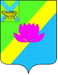 КОНТРОЛЬНО-СЧЁТНАЯ ПАЛАТАЛесозаводского городского округаул. Будника 119 г. Лесозаводск, Приморский край, 692042   тел. 8(42355) 21-1-65 E-mail: lesozavodsk_ksp@mail.ruНаименование должностиРазмер ЕДВ, Решение Думы ЛГО от 19.11.2021 № 374-НПА, руб.Решение Думы ЛГО от 23.12.2021 № 386-НПАна 2022 год «О бюджете Лесозаводско-го городского округа на 2022 год и плановый период 2023 и 2024 годов»,  К инд=1,04, руб.Решение Думы ЛГО от 18.08.2023 № 675-НПА«О внесении изменений в бюджет  Лесозаводского городского округа на 2023 год и плановый период 2024 и 2025 годов, утвержденный решением Думы ЛГО от 20.12.2022 № 572-НПА»,Кинд = 1,109, руб.Решение Думы ЛГО от 11.12.2023 № 56-НПА«О внесении изменений в бюджет  Лесозаводского городского округа на 2023 год и плановый период 2024 и 2025 годов, утвержденный решением Думы ЛГО от 20.12.2022 № 572-НПА»,Кинд = 1,1847, руб.Размеры ЕДВ, свогласно проекту решения, руб.Абсолютное изменение(+;-), руб.1234567Глава городского округа18988197482190125947259470Председатель Думы городского округа1661317278191622270225947+3245Заместитель председателя Думы городского округа14243148131642819463194630Председатель Контрольно-счетной палаты городского округа13054135761505717839178390Аудитор Контрольно-счетной палаты городского округа10443108611204514270142700